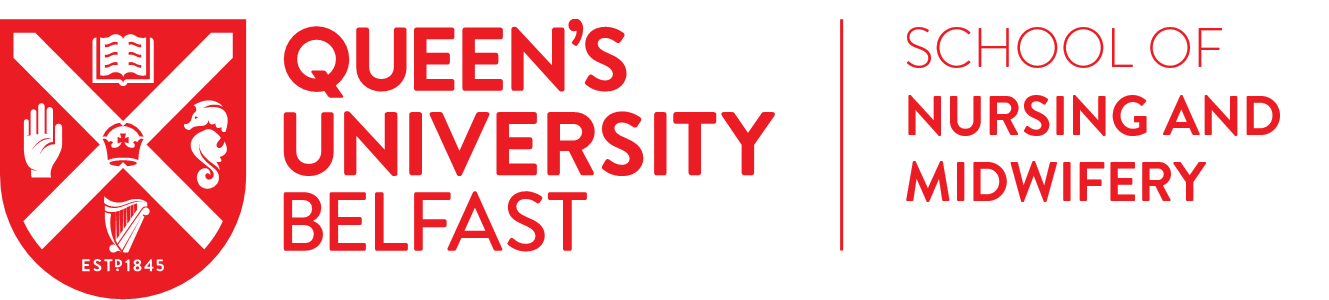 RESEARCH STUDENTSHIP SCHEMEStudent Guidance & Application FormOverviewA key area of the School’s SWAN Action plan is the promotion of an academic career to students.  To address this, we are pleased to announce the launch of the 2024/25 Research Studentship Scheme open to undergraduate students scheduled to graduate this academic year and postgraduate taught (MSc) students to undertake research activities in the School of Nursing and Midwifery.  There are six studentship awards available for £1,200 each, providing a stipend of £200 per week for six weeks working on a full-time basis or £100 per week for 12 weeks working on a part-time basis.Obtaining the studentship will be a competitive process. The Scheme is open to students:Scheduled to graduate from an undergraduate degree programme in December 2024/July 2025 or enrolled on a postgraduate taught programme (MSc) in the School of Nursing and Midwifery, Queen’s University BelfastAble to work in the UK i.e. NI/GB/ROI students or EU (non-Irish)/International students with a work permit or settled/pre-settled status Available to take up the studentship in accordance with their degree pathway i.e. following completion of all taught elements. Successful students will work alongside the supervisor(s) to complete the studentship on a full-time basis (30 hours per week) over six consecutive weeks.  We will also consider part time appointments e.g. completion of the studentship on a part-time basis (15 hours per week) over 12 consecutive weeks. Students will be awarded a stipend of £200 per week (or pro-rata on a part-time basis). Student Application ProcessInterested students are asked to complete the student application form, overleaf, and submit alongside a short one-page CV and a copy of their unofficial academic transcript from their current degree programme.The short one-page CV must provide details under the following headings:Academic achievementWork experienceResearch experience/interestsAn unofficial copy of a student’s academic transcript can be accessed via Qsis > Self Service > Student Centre.Student applications will be reviewed at School level by a selection panel nominated by the Head of School comprising of the Head of School, Director of Research and Director of Education, or their nominees. Applicants will be assessed on their: Academic profileLevel of experienceFit of research interests to the studentships on offerThe deadline for applications is Tuesday 11 June 2024 at 5pmApplications must be submitted via email to Dr Fiona Lynn (f.lynn@qub.ac.uk)Students will be notified of the outcome by 19 June 2024If you have any queries about the application process or the studentships on offer, please contact Dr Fiona Lynn (f.lynn@qub.ac.uk) or the relevant lead supervisor for the studentship.An information session will be held on Tuesday 04 June at 1.30pm via MS Teams, where students can hear from previous recipients of the award and ask questions.___________________________________________________________________________Microsoft Teams meetingJoin on your computer, mobile app or room deviceClick here to join the meetingMeeting ID: 324 489 696 250Passcode: NZskZvDownload Teams | Join on the webLearn More | Meeting options___________________________________________________________________________________STUDENT APPLICATION FORMPlease email this completed application form, along with a short one-page CV and academic transcript to Dr Fiona Lynn (f.lynn@qub.ac.uk).   The deadline for applications is 11 June 2024 at 5pm.Checklist  Student Application Form  Short one-page CV  Academic TranscriptName of student:Student number:Programme and year of study:Programme and year of study:Registration  NI/GB/ROI student		  EU (non-Irish)/International studentIf you are registered as an EU (non-Irish)/international student, do you have a work permit or settled/pre-settled status for the UK?  Yes		  No	Registration  NI/GB/ROI student		  EU (non-Irish)/International studentIf you are registered as an EU (non-Irish)/international student, do you have a work permit or settled/pre-settled status for the UK?  Yes		  No	Research studentshipPlease indicate which research studentship(s) is/are of interest to you:    A mixed methods exploration of student midwives' confidence, attitudes and motivation towards working in a continuity of midwifery care model     Collaborative expansion of a resilience resource ‘The Wellbeing Shelf’ with different Schools across Queen’s University Belfast     Rubrics: Information video and data analysis     Exploring Undergraduate Student Nurses' Preparedness for Digital Health Technologies     A qualitative study of the educational needs of paediatric patients with kidney disease in Northern Ireland     Research Studentship to develop resources that showcase and increase awareness of Interprofessional Simulation practice within the SoNM and the Faculty of Medicine Health and Life SciencesResearch studentshipPlease indicate which research studentship(s) is/are of interest to you:    A mixed methods exploration of student midwives' confidence, attitudes and motivation towards working in a continuity of midwifery care model     Collaborative expansion of a resilience resource ‘The Wellbeing Shelf’ with different Schools across Queen’s University Belfast     Rubrics: Information video and data analysis     Exploring Undergraduate Student Nurses' Preparedness for Digital Health Technologies     A qualitative study of the educational needs of paediatric patients with kidney disease in Northern Ireland     Research Studentship to develop resources that showcase and increase awareness of Interprofessional Simulation practice within the SoNM and the Faculty of Medicine Health and Life SciencesProposed start date and durationIf successful, when would you be able to commence the studentship?Date: ____ / ____ / ____If successful, would you prefer to take up the studentship on a full-time (6 weeks) or part-time (12 weeks) basis?   Full-time	  Part-timeProposed start date and durationIf successful, when would you be able to commence the studentship?Date: ____ / ____ / ____If successful, would you prefer to take up the studentship on a full-time (6 weeks) or part-time (12 weeks) basis?   Full-time	  Part-time